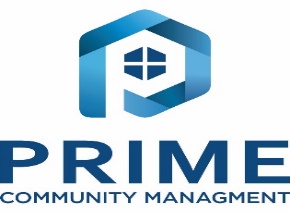 Prime Community Management Exterior Alteration ApplicationOWNER INFORMATIONOwner 1 __________________________________               Owner 2 ______________________________________Email __________________________________                  Phone _______________________________________ Address _________________________________               Community name _______________________________________________________________________I(we) understand all current association fees must be paid before applications will be processedI (we) understand applications may take up to 30 days to processI (we) acknowledge we will be notified by email any updates to our application including request for additional documentation, denial, and approvals.Signature owner 1 ________________________________________________Signature owner 2_________________________________________________This application is good for six (6) months from the date of approval. All work must be underway or completed within this time frame.  If work is not underway within the six (6) months, or there has been a change in the proposed modification, you must resubmit your application. If application is denied, it may be resubmitted with the required changes. This form must be completed and approved prior to the start of work on any property managed by Prime Community Management. Please complete the checklist on the following page and attach ALL required documents and fees prior to submission. It is the applicant's responsibility to comply with all County requirements, including permits. Owners are responsible to conduct their own due diligence on the contractor they are hiring. Prime accepts no responsibility for the home owner’s choice of contractor nor the quality of that contractor’s work. Check with the BBB, read reviews, ask for references. A $100 DOLLAR FEE WILL BE IMPOSED IF WORK IS STARTED BEFORE APPROVALInstructions:Please attach the required information for your proposed modification. Below is a check list of required items for modifications and the processing fee. Please select your modification, attach the required documents, including this application, your payment and send to: Prime Community Management346 East Central AveWinter Haven, FL 33880A separate application is required for each modification. Refer to your communities’ documents for guidelines.  Applications are reviewed bi-monthlyPATIO CAGE (SCREEN ENCLOSURE)/LANAI SCREEN-IN/FRONT PORCH SCREEN-IN $75__ List of materials and color sample of pool or patio cage, dimensions. brochure__ Certified Property Survey showing location of dwelling and all improvements, i.e. pool or                 patio cage to be added  __ Contractor information including name, license, and insuranceSWIMMING POOLS, SPAS, AND HOT TUBS $75 (no above ground pools)__ Must provide complete plans, specifications__ Certified Property Survey__ Contractor information including name, license, and insuranceFLAG POLES/SATELLITE DISHES/GUTTERS/GARAGE SCREENS/EXTERIOR LIGHTING  $25__ brochure or photo including dimensions__ Site map or survey showing proposed location__Contractor information including name, license, and insuranceFENCES  $75__ Complete plans and specifications (e.g. colors, materials to be used, height, length) __ Certified Property Survey showing location of fence/sight screen/wall__ Contractor information including name, license, and insuranceACCESSORY STRUCTURES (ie. CHILDRENS' PLAY SETS/HOUSES, BASKETBALL HOOPS, PERGOLAS, TRELLISES, DECORATIVE STRUCTURES $25__ Complete plans and specifications (e.g. colors, materials, dimensions including height.) __ Certified Property Survey showing location of structure __ Contractor information including name, license, and insuranceLANDSCAPING MODIFICATIONS/MULCH TO ROCK/ REMOVAL OR ADDITION OF TREES/PALMS $25__ Complete plans and specifications (e.g. colors, materials to be used) __ Certified Copy of survey showing location__ Contractor information including name, license, and insuranceHURRICANE SHUTTERS $25__ Complete plans and specifications (e.g. colors, materials to be used) __ Diagram showing location of windows__ Contractor information including name, license, and insuranceSOLAR PANELS $75__ Complete plans and specifications (e.g. colors, materials to be used)__ Certified Property Survey showing location of panels__ Contractor information including name, license, and insurancePERMANENT GENERATORS $75__ Complete plans and specifications (e.g. colors, materials to be used) __ Certified Property Survey__ Contractor information including name, license, and insuranceHOUSE PAINTING/EXTERIOR DOORS/EXTERIOR DOOR INSERTS $75__ Complete plans and specifications (e.g. colors, materials to be used) __ Certified Property Survey__ Contractor information including name, license, and insuranceROOF REPLACEMENT/ EXTERIOR ADDITIONS $75__ Complete plans and specifications (e.g. colors, materials to be used) __ Certified Property Survey__ Contractor information including name, license, and insuranceDRIVEWAYS/WALKWAYS (ie. PAVER INSTALLATION/CONCRETE/STAMP $75__ Complete plans and specifications (e.g. colors, materials to be used) __ Certified Property Survey__ Contractor information including name, license, and insuranceThe ARCHITECTURAL REVIEW COMMITTEE/BOARD OF DIRECTORShas reviewed the foregoing application for the above address and rendered the following decision:[ ] Approved   [ ] Approved with conditions (see below)        [ ] DENIEDLIMITING CONDITIONS (binding provisions):_______________________________________________________________________________________________________________________________________________________________________________________________________________________________________________________________________________________COMMENTS:_____________________________________________________________________________________________________________________________________________________________________________________________________________________________________________________________________________AUTHORIZED SIGNATURE(s): ______________________________________________________ DATE: __________